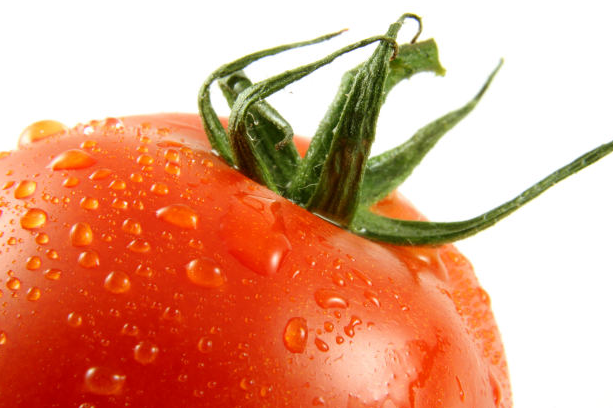 The POMODORO TECHNIQUEWhat is it?
The Pomodoro Technique is a time management philosophy that aims to provide the user with maximum focus and creative freshness, thereby allowing them to complete projects faster with less mental fatigue.The process is simple. For every project throughout the day, you budget your time into short increments and take breaks periodically. You work for 25 minutes, then take break for five minutes.Each 25-minute work period is called a “pomodoro”, named after the Italian word for tomato. Francesco Cirillo used a kitchen timer shaped like a tomato as his personal timer, and thus the method’s name.After four “pomodoros” have passed, (100 minutes of work time with 15 minutes of break time) you then take a 15-20 minute break.Every time you finish a pomodoro, you mark your progress with an “X”, and note the number of times you had the impulse to procrastinate or switch gears to work on another task for each 25-minute chunk of time.How can it help you?
Frequent breaks keep your mind fresh and focused. According to the official Pomodoro website, the system is easy to use and you will see results very quickly: “You will probably begin to notice a difference in your work or study process within a day or two. True mastery of the technique takes from seven to twenty days of constant use.”If you have a large and varied to-do list, using the Pomodoro Technique can help you crank through projects faster by forcing you to adhere to strict timing. Watching the timer wind down can spur you to wrap up your current task more quickly, and spreading a task over two or three pomodoros can keep you from getting frustrated. The constant timing of your activities makes you more accountable for your tasks, and minimizes the time you spend procrastinating. 